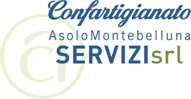 AREA / LOCALE RISERVATA/O  ALL’ISOLAMENTO DI SOGGETTO SINTOMATICO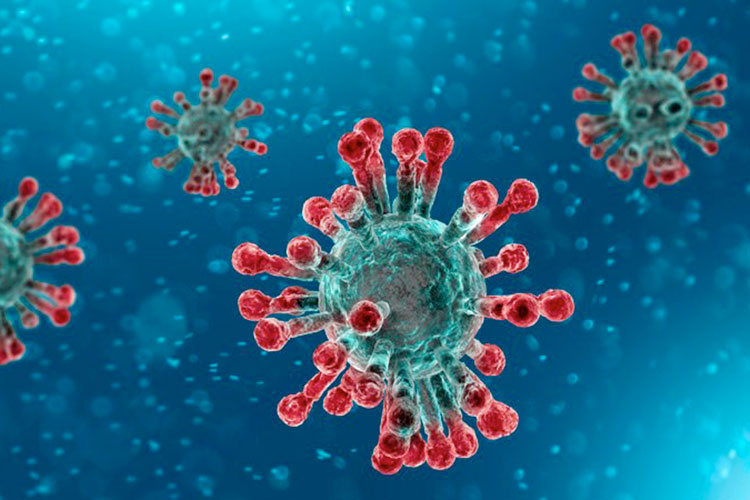 